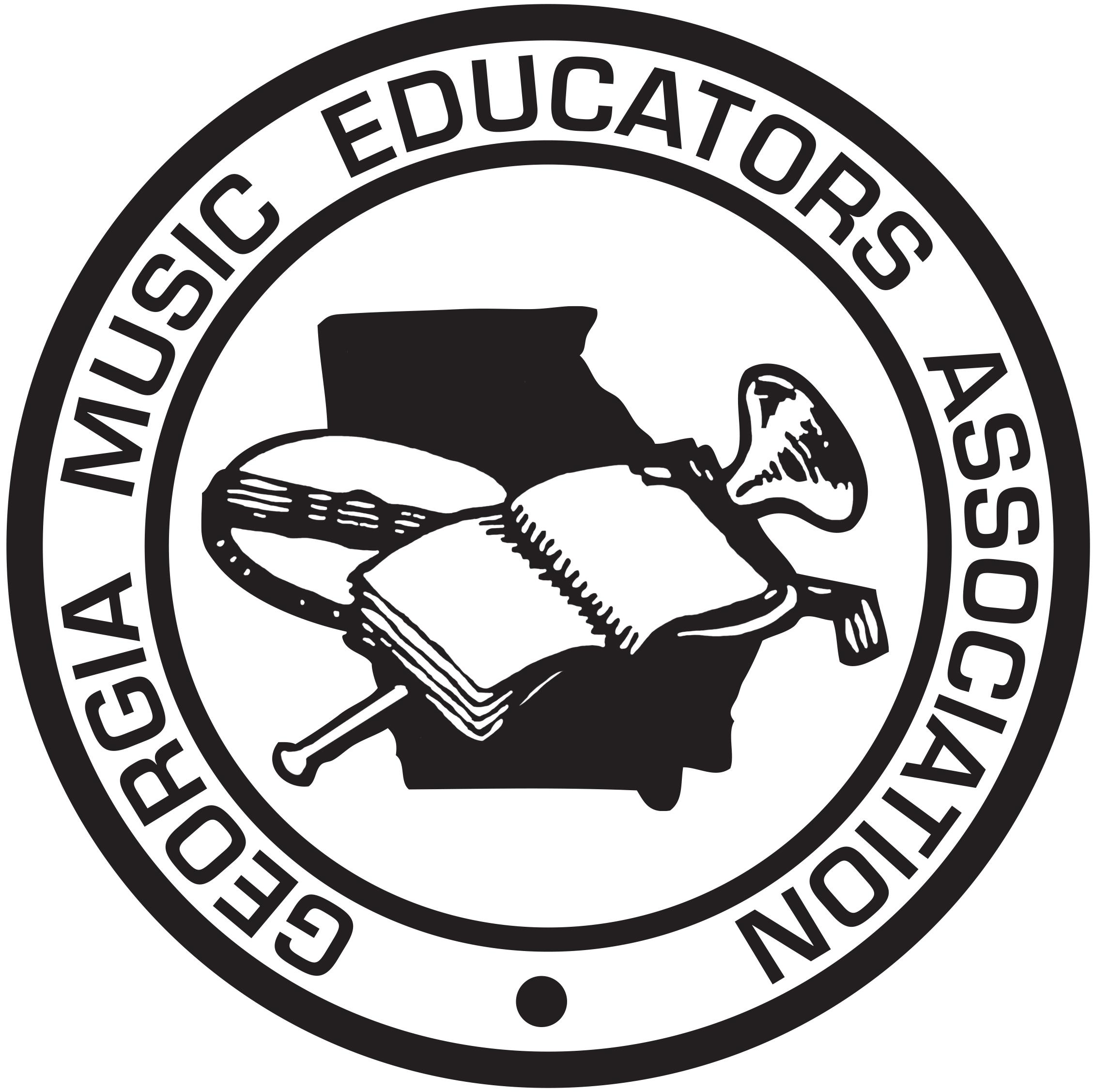 Georgia Music Educators Association 2017-2018 Statewide Calendar AUGUST1 Deadline: Georgia Music News Fall Issue Column5 Band, Choral, and Orchestra Standing Committee MeetingsSEPTEMBER12 Postmark Deadline: All-State Jazz Ensemble Applications and Payments12 Postmark Deadline: All-State Orchestra Applications and Payments12 Postmark Deadline: All-State Reading Chorus Applications and Payments12 Postmark Deadline: Fall Solo and Ensemble Performance Evaluation Registration Forms and Payments26 Postmark Deadline: All-State Chorus Applications and Payments30-November 4 Fall Solo & Ensemble Performance Evaluations (Six Saturdays)OCTOBER1 Deadline: In-Service Conference Poster Session Applications2-7 & 9-14 All-State Jazz Ensemble District Auditions (Districts will select a date from within these two time frames)3 Deadline: Georgia Music News Winter Issue Column3 Postmark Deadline: All-State Band Applications and Payments10 Deadline: Future Music Educators Colloquium Applications10 Deadline: In-Service Conference Lobby Performing Group Applications14 All-State Orchestra District Auditions15 Deadline: Composition Competition Applications24 Postmark Deadline: All-College Chorus Registration Forms and Payments24 Postmark Deadline: Sixth Grade Statewide Honor Chorus Registration Forms and Payments24 Postmark Deadline: Statewide Elementary Honor Chorus Registration Forms and Payments24 Deadline: Recognition & Awards Program Nomination Forms24 Deadline: Service to Music Education Recognition Forms26-28 All-State Reading Chorus Auditions (Districts may choose one date only)NOVEMBER11 All-State Chorus Region Auditions14 Postmark Deadline: Large Group Performance Evaluation Registration Forms and Payments30 Postmark Deadline: College Scholarship ApplicationDECEMBER1-2 All-State Jazz Ensemble Final Auditions (Columbus State University)2 All-State Middle School Band District Auditions5 Postmark Deadline: All-State Reading Chorus Acceptance Forms and Payments9 All-State High School Band District Auditions12 Postmark Deadline: All-State Chorus Acceptance Forms and PaymentsJANUARY6 All-State Middle School Band Final Auditions (Perry Middle School)6 All-State High School Band Final Auditions (Houston County High School)6 All-State Orchestra Final Auditions (The Westminster Schools)9 Postmark Deadline: All-State Jazz Ensemble Acceptance Forms and Payments9 Postmark Deadline: In-Service Conference Pre-Registration Forms and Payments (paying by check)13 Inclement weather make-up date for All-State Band Final Auditions13 Inclement weather make-up date for All-State Orchestra Final Auditions16 Deadline: In-Service Conference Pre-Registration and Payments (paying by credit card or EFT)18-20 All-State Chorus Final Auditions (Districts may choose one date only)24-26 All-College Chorus (The Classic Center - Athens)25-27 In-Service Conference (The Classic Center – Athens)25-27 All-State Jazz Ensemble (The Classic Center – Athens)25-27 All-State Reading Chorus (The Classic Center – Athens)25-27 College Division Council Meeting (The Classic Center – Athens)27 All-State Chorus Make-Up Audition (The Classic Center - Athens)FEBRUARY6 Postmark Deadline: All-State Band Acceptance Forms and Payments6 Postmark Deadline: All-State Orchestra Acceptance Forms and Payments6 Postmark Deadline: Jazz Ensemble Performance Evaluation Registration Forms and Payments6 Postmark Deadline: Spring Solo and Ensemble Registration Forms and Payments10 Inclement weather make-up for All-State Chorus Final Auditions12-17 Large Group Performance Evaluation – First Week15-17 All-State Chorus (The Classic Center – Athens)16 Choral Division Council Meeting (The Classic Center – Athens)19-24 Large Group Performance Evaluation – Second Week22 Deadline: Georgia Music News Spring Issue Column23- Elementary Division Council Meeting (The Classic Center, Athens)23-24 Sixth Grade Statewide Honor Chorus (The Classic Center, Athens)23-24 Statewide Elementary Honor Chorus (The Classic Center, Athens)26-March 3 Large Group Performance Evaluations – Third WeekMARCH1-3 All-State Band & Orchestra (The Classic Center - Athens)2 Band Division Council Meeting (The Classic Center – Athens)2 Orchestra Division Council Meeting (The Classic Center – Athens)5-10 Large Group Performance Evaluation – Fourth Week12-17 Large Group Performance Evaluations – Fifth Week19-24 Large Group Performance Evaluations – Sixth Week20 Deadline: Exemplary Performance Award Applications26-31 Large Group Performance Evaluations – Seventh WeekAPRIL7-28 Spring Solo and Ensemble and Jazz Ensemble Performance Evaluations (Four Saturdays)10 Deadline: Georgia Music News Summer Issue ColumnMAY19 GMEA Board Meeting (Courtyard Marriott in McDonough - 10:00am)